EVALVACIJA IN ANALIZA DELA NA DOMU_ 3. TEDEN_3. c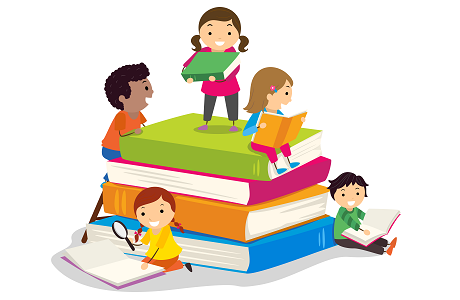 V razpredelnici odkljukajte naloge, ki ste jih opravili in jih ovrednotite. Če je možno, mi najkasneje do  ponedeljka razpredelnico pošljite (v Word obliki ali fotografijo) po eAsistentu ali mailu.                                     Ime in priimek: Ime in priimek: Ime in priimek: Ime in priimek: PREDMETSNOVOPRAVLJENO (označi)OPOMBE*(težko/lahko, znam/moram še utrditi,…)SLJŽogica Marogica SLJPisma bralcevSLJSončnice – cvetovi soncaSLJAndersenov dan (2. april – mednarodni dan knjig za otroke)SLJVrtnar - ljubitelj rastlin MATDenarMATMatematični problemiSPOVreme – spremljamo vremeSPOPonavljanje znanja - vreme       GUMJ. Bitenc: MuzikantskaGUMPihalni orkesterLUMUrejanje delovnega prostora;Slikanje – motivacijaŠPOPlesNARAVOSLOVNI DAN: ČebelarstvoNARAVOSLOVNI DAN: ČebelarstvoRedno vsakodnevno branje. Redno vsakodnevno branje. Redno vsakodnevno utrjevanje poštevanke.Redno vsakodnevno utrjevanje poštevanke.